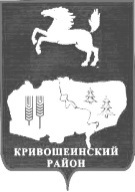 АДМИНИСТРАЦИЯ КРИВОШЕИНСКОГО РАЙОНАПОСТАНОВЛЕНИЕ13.04.2015 									              № 190с. КривошеиноТомской областиО внесении изменений в отдельные постановления Администрации Кривошеинского района.В связи с изменением объёмов финансирования ведомственных целевых программ в 2015 году, ПОСТАНОВЛЯЮ:Внести в постановление Администрации Кривошеинского района от 03.02.2015 № 43 «Об утверждении ведомственной целевой программы на 2015 год «Создание условий для функционирования муниципальных общеобразовательных учреждений и предоставление общедоступного и бесплатного начального общего, основного общего, среднего общего образования по основным общеобразовательным программам на территории муниципального образования Кривошеинский район» (далее – ВЦП) следующие изменения: В паспорте ВЦП в графе «Объём расходов местного бюджета на реализацию ВЦП» число «24153,1» заменить числом «25423,1». В разделе «Мероприятия ВЦП» в графе «Расходы на мероприятие» число «24153,1» заменить числом «25423,1».Внести в постановление Администрации Кривошеинского района от 17.02.2015 № 86 «Об утверждении ведомственной целевой программы на 2015 год «Создание условий для функционирования муниципальных бюджетных дошкольных образовательных учреждений и предоставление общедоступного бесплатного дошкольного образования на территории муниципального образования Кривошеинский район» (далее – ВЦП) следующие изменения:2.1. 	В паспорте ВЦП в графе «Объём расходов местного бюджета на реализацию ВЦП» число «9697,4» заменить числом «9779,0».2.2. 	В разделе «Мероприятия ВЦП» в графе «Расходы на мероприятие» число «9697,4»      заменить числом «9779,0».Внести в постановление Администрации Кривошеинского района от 17.02.2015 № 87 «Об утверждении ведомственной целевой программы на 2015 год «Создание условий и организация отдыха детей в каникулярное время» (далее – ВЦП) следующие изменения:3.1. 	В паспорте ВЦП в графе «Объём расходов местного бюджета на реализацию ВЦП» число «217,0» заменить числом «239,0».3.2. 	В разделе «Мероприятия ВЦП» в графе «Расходы на мероприятие» число «217,0»      заменить числом «239,0».4. Настоящее постановление подлежит опубликованию в Сборнике нормативных актов и размещению в сети Интернет на официальном сайте муниципального образования Кривошеинский район.5. Настоящее постановление вступает в силу с даты его подписания и распространяется на правоотношения, возникшие с 01 января 2015 года.6. Контроль за исполнением настоящего постановления возложить на  заместителя Главы муниципального образования по вопросам ЖКХ, строительства, транспорта, связи, ГО и ЧС и социальным вопросам.Глава Кривошеинского района(Глава Администрации)							А.В.РазумниковКустова М.Ф.2-19-74Направлено:прокуратура, Архипов А.М., Кондратьев Д.В. Управление образования, Управление финансов, ОУ – 13, Сборник 